Food Webs and Food ChainsTask 1:Task 2: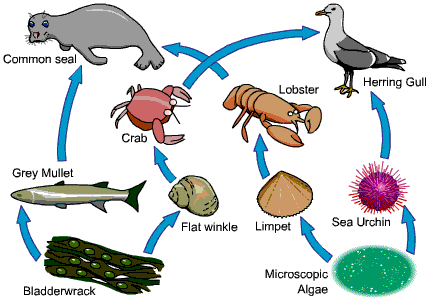 Draw a food chain from this food web________________  ________________  _________________  __________________Using the food web, write the name of a:Carnivore   ______________________ Herbivore   ________________________Producer  __________________________Primary Consumer  _____________________Secondary Consumer  _______________________Tertiary Consumer  __________________________What do the arrows in a food chain represent? ________________________________________________A disease has wiped out most of the flat winkle population. Giving an explanation, what will happen to the numbers ofGrey Mullet _____________________________________________________________________Crab ___________________________________________________________________________Lobster _________________________________________________________________Tertiary consumer Herbivore ProducerSecondary consumer OmnivoreCarnivorePrimary consumer Usually plants.  Starts off a food chainAnimals that only eat plantsAn animal that eats producersAn animal that eats secondary consumersEats only animalsAn animal that eats primary consumersEats both animals and plants